										     10th June 2022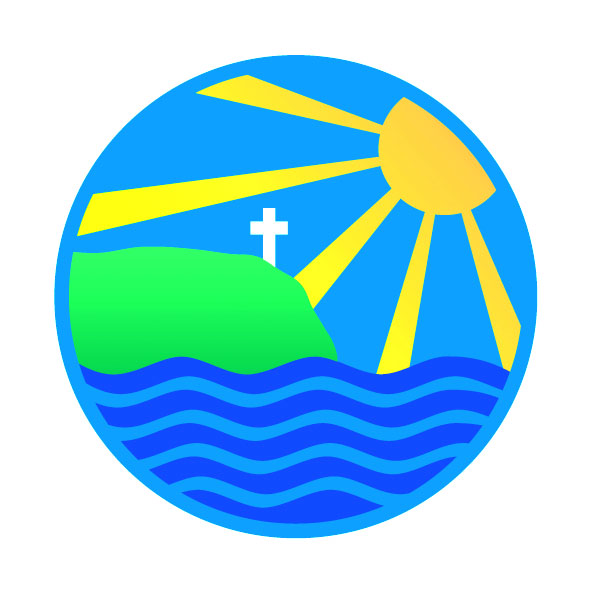 After School Clubs Next Week ~ unfortunately, due to the Lions camp taking place next week, some members of staff are not available to run their clubs. There will be no Cricket Club on Monday and no Origami/Parachute Club and Nature Club on Tuesday.Sports News ~ Mr Sleep took the year 5/6 Football Team to a 6-a-side football Tournament at St Mawes Football Club on Wednesday. The team played really well and won all of their games except one. They were tying for 2nd place overall but because of goal difference they came 3rd overall. Very well done.Dogs in school – we would like to remind parents that they should not bring dogs on to the school grounds. The school dog, Stanley, is allowed in school as he is a certificated Therapy dog. 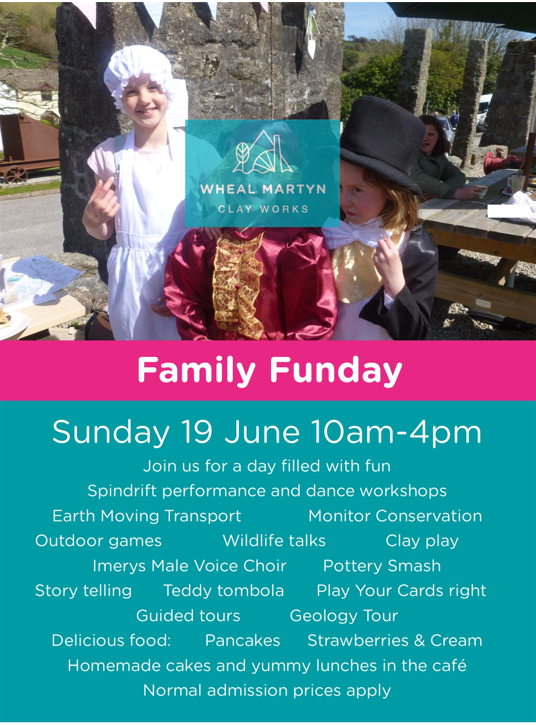 Summer Term 2022Summer Term 2022JuneMon 13th – Fri 17th Lions Camp ~ Isles of ScilliesLions Camp ~ Isles of ScilliesFriday 17th SEN Parents ForumElephants ~ Multiskills coachingSEN Parents ForumElephants ~ Multiskills coachingMonday 20th Lions Sailing ~ Year 5Transition afternoon (1) for new Reception childrenLions Sailing ~ Year 5Transition afternoon (1) for new Reception childrenTuesday 21st Year 6 Welcome Day @ The Roseland‘Step-up Day’ for Classes & Transition afternoon (2) for new Reception Childrenpm ~ RNLI visit for ZebrasYear 6 Welcome Day @ The Roseland‘Step-up Day’ for Classes & Transition afternoon (2) for new Reception Childrenpm ~ RNLI visit for ZebrasFriday 24th Elephants ~ Multiskills coachingElephants ~ Multiskills coachingMonday 27th Lions Sailing ~ Year 6KS1 Beach Day ~ Giraffes & ElephantsLions Sailing ~ Year 6KS1 Beach Day ~ Giraffes & ElephantsTuesday 28th Schools for All Seasons feast day ~ Lions (Eden)Transition afternoon (3) for new Reception childrenSchools for All Seasons feast day ~ Lions (Eden)Transition afternoon (3) for new Reception childrenWednesday 29th Dance @ The Roseland Academy Dance @ The Roseland Academy Thursday 30thMaths Olympiad – Nexus – (4xyr5)Maths Olympiad – Nexus – (4xyr5)JulyFriday 1st  INSET DAY – SCHOOL CLOSED TO PUPILSINSET DAY – SCHOOL CLOSED TO PUPILSMonday 4th Lions Sailing ~ Year 5Lions Sailing ~ Year 5Tuesday 5th Transition afternoon (4) for new Reception childrenTransition afternoon (4) for new Reception childrenFriday 8th Elephants ~ Multiskills coachingElephants ~ Multiskills coachingMonday 11th Year 6 ~ Self Reliant Journey Year 6 ~ Self Reliant Journey Tuesday 12th Athletics @ The Roseland ~ Yrs 4, 5, 6Athletics @ The Roseland ~ Yrs 4, 5, 6Wednesday 13th Sports Day Sports Day Thursday 14th End of year Performance ~ Matinee and evening TBCEnd of year Performance ~ Matinee and evening TBCFriday 15th Elephants ~ Multiskills coachingEnd of year Performance ~ evening TBCElephants ~ Multiskills coachingEnd of year Performance ~ evening TBCMonday 18th – Wednesday 20th Zebras Camp ~ Canoe CornwallZebras Camp ~ Canoe CornwallMonday 18th Art WeekGlobal Boarders ~ Year 6Art WeekGlobal Boarders ~ Year 6Friday 22nd Elephants ~ Multiskills coachingElephants ~ Multiskills coachingFriday 22nd Last day of Summer TermLast day of Summer TermMonday 25th INSET DAY – SCHOOL CLOSED TO PUPILSINSET DAY – SCHOOL CLOSED TO PUPILSTuesday 26th INSET DAY – SCHOOL CLOSED TO PUPILSINSET DAY – SCHOOL CLOSED TO PUPILSAddition/change of diary datesGorran Stars of the Week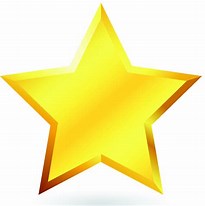 	Giraffes 	  ~	Ameley	Elephants  ~	Elsie	Zebras	  ~	Romeo	Lions	  ~	CharlieAddition/change of diary datesGorran Stars of the Week	Giraffes 	  ~	Ameley	Elephants  ~	Elsie	Zebras	  ~	Romeo	Lions	  ~	CharlieAddition/change of diary datesGorran Stars of the Week	Giraffes 	  ~	Ameley	Elephants  ~	Elsie	Zebras	  ~	Romeo	Lions	  ~	CharliePHSE Weekly Celebration‘Understanding that everyone is unique and special’	Giraffes 	  ~	Cecily	Elephants  ~	Iris	Zebras	  ~	Erin	Lions	  ~	MillySpecial ParentFelicity Taylor stood up in Best Efforts Assembly to tell the school how proud she was of her mother, Angela Taylor. Mrs Taylor had attended the Championship World Singles lifts in Maromme, France and had won two of her categories. Well done and many congratulations